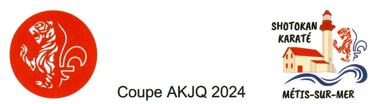 Compétition provinciale AKJQ 20 avril 2024 Mont-JoliÉcole le Mistral 254, avenue Ross Mont-Joli G5G 3M4 7h45 à ± 18h00Un formulaire par personne. Montants à remettre à l’instructeur du dojoDate limite d’inscription le 31 mars 2024Identification du participant, arbitre, bénévole et accompagnateur :Identification du participant, arbitre, bénévole et accompagnateur :Identification du participant, arbitre, bénévole et accompagnateur :Identification du participant, arbitre, bénévole et accompagnateur :Identification du participant, arbitre, bénévole et accompagnateur :Identification du participant, arbitre, bénévole et accompagnateur :Identification du participant, arbitre, bénévole et accompagnateur :Identification du participant, arbitre, bénévole et accompagnateur :Identification du participant, arbitre, bénévole et accompagnateur :Identification du participant, arbitre, bénévole et accompagnateur :Identification du participant, arbitre, bénévole et accompagnateur :Identification du participant, arbitre, bénévole et accompagnateur :Identification du participant, arbitre, bénévole et accompagnateur :Identification du participant, arbitre, bénévole et accompagnateur :Identification du participant, arbitre, bénévole et accompagnateur :Identification du participant, arbitre, bénévole et accompagnateur :Identification du participant, arbitre, bénévole et accompagnateur :Identification du participant, arbitre, bénévole et accompagnateur :Nom :Nom :Téléphone :Téléphone :Grade :Prénom :Prénom :Courriel :Courriel :Courriel :Courriel :Courriel :Date de naissance. :Date de naissance. :AnnéeAnnéeMoisMoisMoisJourNom de la personne etTéléphone en cas d’urgence :Nom de la personne etTéléphone en cas d’urgence :Nom de la personne etTéléphone en cas d’urgence :Nom de la personne etTéléphone en cas d’urgence :Nom de la personne etTéléphone en cas d’urgence :Sexe :Sexe :FemmeFemmeFemmeHommeHommeHommeNote : allergie…Note : allergie…Note : allergie…Note : allergie…Note : allergie…Note : allergie…Note : allergie…Note : allergie…Note : allergie…Note : allergie…Choix d’activités 40$ par compétiteur.Choix d’activités 40$ par compétiteur.Choix d’activités 40$ par compétiteur.Choix d’activités 40$ par compétiteur.Choix d’activités 40$ par compétiteur.Choix d’activités 40$ par compétiteur.Choix d’activités 40$ par compétiteur.Choix d’activités 40$ par compétiteur.Choix d’activités 40$ par compétiteur.Choix d’activités 40$ par compétiteur.Choix d’activités 40$ par compétiteur.Choix d’activités 40$ par compétiteur.Choix d’activités 40$ par compétiteur.Choix d’activités 40$ par compétiteur.Choix d’activités 40$ par compétiteur.Choix d’activités 40$ par compétiteur.Choix d’activités 40$ par compétiteur.Choix d’activités 40$ par compétiteur.Arbitre :AM seulement :AM seulement :AM seulement :AM seulement :AM seulement :**Toute la journée :**Toute la journée :**Toute la journée :  Grade d’arbitre :                                                                                       A               B                C               D  Grade d’arbitre :                                                                                       A               B                C               D  Grade d’arbitre :                                                                                       A               B                C               D  Grade d’arbitre :                                                                                       A               B                C               D  Grade d’arbitre :                                                                                       A               B                C               D  Grade d’arbitre :                                                                                       A               B                C               D          Accompagnateur :                                                                                Accompagnateur :                                                                                Accompagnateur :                                                                      Bénévoles de votre Dojo repas $15.00 :        Bénévoles de votre Dojo repas $15.00 :        Bénévoles de votre Dojo repas $15.00 :        Bénévoles de votre Dojo repas $15.00 :        Bénévoles de votre Dojo repas $15.00 :        Bénévoles de votre Dojo repas $15.00 :        Bénévoles de votre Dojo repas $15.00 :        Bénévoles de votre Dojo repas $15.00 :        Bénévoles de votre Dojo repas $15.00 :        Bénévoles de votre Dojo repas $15.00 :        Bénévoles de votre Dojo repas $15.00 :        Bénévoles de votre Dojo repas $15.00 :        Bénévoles de votre Dojo repas $15.00 :        Bénévoles de votre Dojo repas $15.00 :        Bénévoles de votre Dojo repas $15.00 :        Bénévoles de votre Dojo repas $15.00 :        Bénévoles de votre Dojo repas $15.00 :        Bénévoles de votre Dojo repas $15.00 :        Nom :Nom :Nom :Nom :Nom :Nom :Téléphone :Téléphone :Téléphone :Téléphone :Téléphone :Téléphone :Courriel :Courriel :Courriel :Courriel :Courriel :Courriel :Kata ind. Kata ind. Kata ind. Kata ind. Kata ind. Kata ind. Kata ind. Kata ind. Kata ind. Combat ind. Combat ind. Combat ind. Combat ind. Combat ind. Combat ind. Combat ind. Combat ind. Combat ind. Kata équipe : Kata équipe : Kata équipe : Nom participant  no : 2Nom participant  no : 2Nom participant  no : 2Nom participant  no : 2Nom participant  no : 2Nom participant  no : 2Nom participant  no : 2Nom participant  no : 2Nom participant  no : 2Nom participant  no : 3Nom participant  no : 3Nom participant  no : 3Nom participant  no : 3Nom participant  no : 3Nom participant  no : 3Repas le samedi midi. 15$ par personne. (Servi avec soupe, dessert, jus et café.)Repas le samedi midi. 15$ par personne. (Servi avec soupe, dessert, jus et café.)Repas le samedi midi. 15$ par personne. (Servi avec soupe, dessert, jus et café.)Repas le samedi midi. 15$ par personne. (Servi avec soupe, dessert, jus et café.)Repas le samedi midi. 15$ par personne. (Servi avec soupe, dessert, jus et café.)Repas le samedi midi. 15$ par personne. (Servi avec soupe, dessert, jus et café.)Repas le samedi midi. 15$ par personne. (Servi avec soupe, dessert, jus et café.)Repas le samedi midi. 15$ par personne. (Servi avec soupe, dessert, jus et café.)Repas le samedi midi. 15$ par personne. (Servi avec soupe, dessert, jus et café.)Repas le samedi midi. 15$ par personne. (Servi avec soupe, dessert, jus et café.)Repas le samedi midi. 15$ par personne. (Servi avec soupe, dessert, jus et café.)Repas le samedi midi. 15$ par personne. (Servi avec soupe, dessert, jus et café.)Repas le samedi midi. 15$ par personne. (Servi avec soupe, dessert, jus et café.)Repas le samedi midi. 15$ par personne. (Servi avec soupe, dessert, jus et café.)Repas le samedi midi. 15$ par personne. (Servi avec soupe, dessert, jus et café.)Repas le samedi midi. 15$ par personne. (Servi avec soupe, dessert, jus et café.)Repas le samedi midi. 15$ par personne. (Servi avec soupe, dessert, jus et café.)Repas le samedi midi. 15$ par personne. (Servi avec soupe, dessert, jus et café.)Choix de repas :Choix de repas :Choix de repas :Choix de repas :Choix de repas :Choix de repas :Choix de repas :Choix de repas :Choix de repas :Choix de repas :Choix de repas :Choix de repas :Choix de repas :Choix de repas :Choix de repas :Choix de repas :Choix de repas :Choix de repas :          Choix 1 : Lasagne à la viande (servi avec salade César)  (15$)          Choix 1 : Lasagne à la viande (servi avec salade César)  (15$)          Choix 1 : Lasagne à la viande (servi avec salade César)  (15$)          Choix 1 : Lasagne à la viande (servi avec salade César)  (15$)          Choix 1 : Lasagne à la viande (servi avec salade César)  (15$)          Choix 1 : Lasagne à la viande (servi avec salade César)  (15$)          Choix 1 : Lasagne à la viande (servi avec salade César)  (15$)          Choix 1 : Lasagne à la viande (servi avec salade César)  (15$)          Choix 1 : Lasagne à la viande (servi avec salade César)  (15$)          Choix 1 : Lasagne à la viande (servi avec salade César)  (15$)          Choix 1 : Lasagne à la viande (servi avec salade César)  (15$)          Choix 1 : Lasagne à la viande (servi avec salade César)  (15$)          Choix 1 : Lasagne à la viande (servi avec salade César)  (15$)          Choix 1 : Lasagne à la viande (servi avec salade César)  (15$)          Choix 1 : Lasagne à la viande (servi avec salade César)  (15$)          Choix 1 : Lasagne à la viande (servi avec salade César)  (15$)          Choix 1 : Lasagne à la viande (servi avec salade César)  (15$)          Choix 1 : Lasagne à la viande (servi avec salade César)  (15$)          Choix 2 : Assiette chinoise (15$)          Choix 2 : Assiette chinoise (15$)          Choix 2 : Assiette chinoise (15$)          Choix 2 : Assiette chinoise (15$)          Choix 2 : Assiette chinoise (15$)          Choix 2 : Assiette chinoise (15$)          Choix 2 : Assiette chinoise (15$)          Choix 2 : Assiette chinoise (15$)          Choix 2 : Assiette chinoise (15$)          Choix 2 : Assiette chinoise (15$)          Choix 2 : Assiette chinoise (15$)          Choix 2 : Assiette chinoise (15$)          Choix 2 : Assiette chinoise (15$)          Choix 2 : Assiette chinoise (15$)          Choix 2 : Assiette chinoise (15$)          Choix 2 : Assiette chinoise (15$)          Choix 2 : Assiette chinoise (15$)          Choix 2 : Assiette chinoise (15$)Les remboursements ne sont pas possibles. Les remboursements ne sont pas possibles. Les remboursements ne sont pas possibles. Les remboursements ne sont pas possibles. Les remboursements ne sont pas possibles. Les remboursements ne sont pas possibles. Les remboursements ne sont pas possibles. Les remboursements ne sont pas possibles. Les remboursements ne sont pas possibles. Les remboursements ne sont pas possibles. Les remboursements ne sont pas possibles. Payer au responsable du dojo par : Chèque          Argent          Autre Payer au responsable du dojo par : Chèque          Argent          Autre Payer au responsable du dojo par : Chèque          Argent          Autre Payer au responsable du dojo par : Chèque          Argent          Autre Payer au responsable du dojo par : Chèque          Argent          Autre Payer au responsable du dojo par : Chèque          Argent          Autre Payer au responsable du dojo par : Chèque          Argent          Autre Payer au responsable du dojo par : Chèque          Argent          Autre Payer au responsable du dojo par : Chèque          Argent          Autre Payer au responsable du dojo par : Chèque          Argent          Autre Payer au responsable du dojo par : Chèque          Argent          Autre Payer au responsable du dojo par : Chèque          Argent          Autre Payer au responsable du dojo par : Chèque          Argent          Autre Payer au responsable du dojo par : Chèque          Argent          Autre Montant total :Montant total :Montant total :Montant total :